Nurmijärven Uinti järjestää Suomen Uimaliiton luvalla kansallisetSyysuinnit10.9.2022 Rajamäen uimahallissa klo 13:00 alkaen25 m allas, 8 rataa, sähköinen ajanottoAjoissa huomioidaan 50m hyvitys.Kilpailuissa uidaan myös räpyläuintilajeja.Verryttely ja välinetarkastusKilpauimarit klo 11:45-12:50.
Räpyläuimarit klo 11:45-12:15, 2 rataa.
Räpyläuimareiden välinetarkastus klo 11:15-12:00.
Kisakanslia	Joukkueenjohtaja hakee kisakuoret kisakansliasta ja jakaa rannekkeet uimareille. Kisakuoret ovat haettavissa klo 11.00 alkaen. Rannekkeet palautetaan yhdellä kertaa kisakuoressa kisakansliaan. Kadonneesta rannekkeesta veloitetaan 10 eur.Pukukaapit	Uimareiden käytössä on normaalit pukukaapit. Ryhmäpukutilat on varattu uimahallin uimakoulujen käyttöön. Saman seuran uimareiden toivotaan ottavan vierekkäiset pukukaapit. Tarvittaessa kahden uimarin vaatteet samaan kaappiin.Uimareiden ja valmentajien taukotilatValmentajat ovat kilpailujen aikana tervetulleita Keho-saliin kahville.Uimarit voivat taukoilla parvella ja siellä olevia patjoja saa käyttää. Eväitä voi nauttia hallin aulassa ja parvella, roskat tulee huolehtia roskikseen.  Verryttely kisan aikanaKilpailujen aikainen verryttely tapahtuu hyppyaltaassa. Ponnahduslauta ja kerroshyppytelineet eivät ole kilpailujen aikana käytössä. Ulkoilu tapahtuu uimahallin pääovesta. Varauloskäynnit tulee pysyä suljettuina koko kilpailuiden ajan. Allastiloissa kuljetaan sisäkengillä.LähtöjärjestelytUimarit kerääntyvät 4 erää ennen omaa starttia hyppyaltaan eteen. Lähtöpäädyssä on korit uimareiden vaatteita varten. Lajit uidaan ns. ylilähtönä.Ensiapu               Ensiapupiste löytyy kisatoimistosta.Palkintojen jakoPalkintojen jako järjestetään kilpailukutsussa mainituille sarjoille kisan tauoilla kisa-altaan vieressä. Palkintojen jakoon kokoontuminen on hyppyaltaan edessä. KatsojatAllasalue on tarkoitettu vain uimareille ja valmentajille. Kisojen katsomo sijaitsee parvella, jonne on käynti kahvion viereistä portaikkoa pitkin.Uimahallin kahvio on kilpailujen aikana avoinna. Kilpailuihin osallistuvia uimareita ja valmentajia sekä yleisöä pyydetään huomioimaan, että kilpailun kuulutukset ja tulostaulu kuuluvat ja näkyvät vain hallin puolella. Kahviossa kisoja voi seurata livetiming-palvelusta.Kahvio	       Uimahallin kahvio on auki klo 19:00 asti. Allasalue	Allasalue on tarkoitettu vain uimareille ja valmentajille, katsojat ohjataan parvelle.

HUOM! Rajamäen Uimahalli on avoinna kilpailujen aikana myös yleisölle. Ystävällisesti pyydämme huomioimaan, että yleisön käytössä ovat seuraavat altaat: 
- Iso allas aamupäivän klo 11:30 asti
- Hyppyallas klo 13:00 asti
- Lämminvesiallas ja kylmäallas koko päivän 
- Lasten allas ja monitoimiallas ovat osittain uimakoulujen käytössä, muuna aikana yleisön käytössä.  Löytötavarat	Toimitetaan kisojen aikana kisakansliaan. Kisojen jälkeen voi kysellä tavaroiden perään osoitteesta nurmijarven.uinti@gmail.com.Varustemyynti    Paikalle tulee Madwave- varusteiden myyjä. Kisapaikalla myytävät tuotteet ovat -30% ovh:sta ja tarjolla on myös kisapukuja -40-50% ovh:sta. Koodilla BUSPWSFQQO saa 40%:n alennuksen madwave.eu-verkkokaupasta ajalla 7.-14.9.2022. Madwave tarjoaa uimareille silikonirannekkeet, jotka ovat valmentajien noudettavissa kisakansliasta. Tervetuloa kilpailemaan Rajamäelle!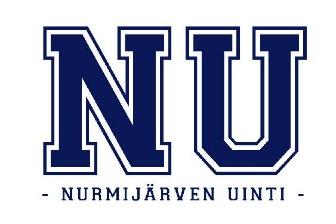 